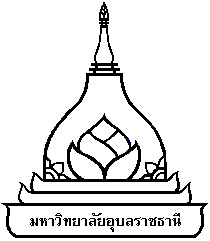 รายงานการประชุมคณะกรรมการพิจารณากลั่นกรองหลักสูตรของสภามหาวิทยาลัยอุบลราชธานีครั้งที่  3/2556  วันที่  22  สิงหาคม 2556 เวลา 09.30 - 16.30 น.ณ  ห้องประชุมพันเอกอาทร  ชนเห็นชอบ ห้อง 1  ชั้น 6อาคารสำนักงานคณะกรรมการการอุดมศึกษา   กรุงเทพมหานครและห้องประชุมวารินชำราบ ชั้น 3 อาคารสำนักงานอธิการบดี (ใหม่) มหาวิทยาลัยอุบลราชธานี*********************กรรมการที่มาประชุม1. ศาสตราจารย์คลินิกเกียรติคุณนายแพทย์วราวุธ  สุมาวงศ์	อุปนายกสภามหาวิทยาลัย 	ประธาน2. ศาสตราจารย์กิตติคุณ ดร.ปิยนาถ  บุนนาค		ผู้ทรงคุณวุฒิ 			กรรมการ3. ศาสตราจารย์ ดร.ทวีเกียรติ  มีนะกนิษฐ			ผู้ทรงคุณวุฒิ 			กรรมการ4. รองศาสตราจารย์ไพบูลย์  ธรรมรัตน์วาสิก		ผู้ทรงคุณวุฒิ 			กรรมการ5. รองศาสตราจารย์ ดร.โพยม วงศ์ภูวรักษ์			ผู้ทรงคุณวุฒิ			กรรมการ6. รองศาสตราจารย์อรุณี  วิริยะจิตรา			ผู้ทรงคุณวุฒิ 			กรรมการ7. รองศาสตราจารย์นายแพทย์กิจประมุข  ตันตยาภรณ์	ผู้ทรงคุณวุฒิ			กรรมการ8. นายสนธิ  คชวัฒน์					ผู้ทรงคุณวุฒิ 			กรรมการ9. รองศาสตราจารย์ ดร.อุทิศ  อินทร์ประสิทธิ์	รองอธิการบดีฝ่ายวิชาการ		กรรมการและเลขานุการ10. นางภูษณิศา  นวลสกุล			นักวิชาการศึกษาชำนาญการพิเศษ		ผู้ช่วยเลขานุการ11. นางสาวทัชกานต์  โลมรัตน์			นักวิชาการศึกษา 			ผู้ช่วยเลขานุการ
กรรมการที่ไม่มาประชุมรองศาสตราจารย์ ดร.นงนิตย์  ธีระวัฒนสุข						ติดราชการศาสตราจารย์ ดร.เปี่ยมศักดิ์  เมนะเศวต						ติดราชการรองศาสตราจารย์ ดร.ดรุณี  รุจกรกานต์						ติดราชการรองศาสตราจารย์มันทนา  สามารถ							ติดราชการผู้ช่วยศาสตราจารย์ ดร.เยาวลักษณ์  อภิชาตวัลลภ					ติดราชการผู้เข้าร่วมประชุม	1. ผู้ช่วยศาสตราจารย์ ดร.ชุตินันท์ ประสิทธิ์ภูริปรีชา		ผู้แทน หลักสูตรวิทยาศาสตรมหาบัณฑิต 								สาขาวิชาเภสัชศาสตร์ชีวภาพ หลักสูตรใหม่ พ.ศ. 2557  								คณะเภสัชศาสตร์	2. ดร.ศิริมา สุวรรณกูฏ จันต๊ะมา				ผู้แทน หลักสูตรวิทยาศาสตรมหาบัณฑิต 								สาขาวิชาเภสัชศาสตร์ชีวภาพ หลักสูตรใหม่ พ.ศ. 2557  								คณะเภสัชศาสตร์								และการปรับปรุงแก้ไขหลักสูตรวิทยาศาสตรมหาบัณฑิต 								สาขาวิชาเภสัชเคมีและผลิตภัณฑ์ธรรมชาติ 								หลักสูตรปรับปรุง พ.ศ. 2555 คณะเภสัชศาสตร์	3. นางสาวสุขุมา  พวงมะลิ				ผู้แทน หลักสูตรวิทยาศาสตรมหาบัณฑิต 								สาขาวิชาเภสัชศาสตร์ชีวภาพ หลักสูตรใหม่ พ.ศ. 2557  								คณะเภสัชศาสตร์								และการปรับปรุงแก้ไขหลักสูตรวิทยาศาสตรมหาบัณฑิต 								สาขาวิชาเภสัชเคมีและผลิตภัณฑ์ธรรมชาติ 								หลักสูตรปรับปรุง พ.ศ. 2555 คณะเภสัชศาสตร์	4. รองศาสตราจารย์ ดร.วันดี  รังสีวิจิตรประภา		ผู้แทน การปรับปรุงแก้ไขหลักสูตรวิทยาศาสตรมหาบัณฑิต 								สาขาวิชาเภสัชเคมีและผลิตภัณฑ์ธรรมชาติ 								หลักสูตรปรับปรุง พ.ศ. 2555 คณะเภสัชศาสตร์	5. ผู้ช่วยศาสตราจารย์ ดร.วริษฎา  ศิลาอ่อน		ผู้แทน การปรับปรุงแก้ไขหลักสูตรวิทยาศาสตรมหาบัณฑิต 								สาขาวิชาเภสัชเคมีและผลิตภัณฑ์ธรรมชาติ 								หลักสูตรปรับปรุง พ.ศ. 2555 คณะเภสัชศาสตร์		6. รองศาสตราจารย์จินตนา   เหล่าไพบูลย์			ผู้แทน รายวิชา 1103 133 รังสีในชีวิตประจำวัน 3(3-0-6) 								คณะวิทยาศาสตร์	7. นายชวพจน์  ศุภสาร					ผู้แทน รายวิชา 1702 100 การตลาดสำหรับประชาคม								เศรษฐกิจอาเซียน 3(3-0-6) คณะบริหารศาสตร์	8. นายวิทวัส  คำสุข					นักวิชาการศึกษา สำนักงานพัฒนาคุณภาพการศึกษา	9. นายณัฐพงศ์   หมอดี					นักวิชาการศึกษา สำนักงานพัฒนาคุณภาพการศึกษา	10. นายเกียรติวัฒน์  จันสง่า				นักวิชาการศึกษา สำนักงานพัฒนาคุณภาพการศึกษา	เวลา 09.30 น.	เปิดการประชุมระเบียบวาระที่  1 	เรื่องแจ้งให้ที่ประชุมทราบวาระที่  1.1   	ผลการดำเนินงานพิจารณาหลักสูตรของมหาวิทยาลัยอุบลราชธานี 	ประจำปีงบประมาณ 2556	ฝ่ายเลขานุการคณะกรรมการพิจารณากลั่นกรองหลักสูตรฯ รายงานผลการดำเนินงานพิจารณาหลักสูตรของมหาวิทยาลัยอุบลราชธานี ประจำปีงบประมาณ 2556 ตามที่คณะกรรมการพิจารณากลั่นกรองหลักสูตรของสภามหาวิยาลัย ได้พิจารณาให้ความเห็นชอบการดำเนินการเกี่ยวกับหลักสูตรและรายวิชา ของมหาวิทยาลัยอุบลราชธานี ประจำปีงบประมาณ 2556 (ตั้งแต่เดือน พฤศจิกายน 2555 –สิงหาคม 2556) กำหนดการประชุมทั้งหมด 4 ครั้ง การนี้ ฝ่ายเลขานุการฯ ขอแจ้งที่ประชุมรับทราบผลการดำเนินงานในปีงบประมาณที่ผ่านมา 	มติที่ประชุม	ที่ประชุมพิจารณารับทราบ และให้ข้อเสนอแนะดังนี้หน้า 2 ข้อ 2 รายวิชา 1503 200 การดูแลสุขภาพตนเองแบบองค์รวม ตัดข้อความ “รอเสนอ สกอ.”หลักสูตรที่ผ่านการพิจารณาจากสภามหาวิทยาลัยแล้ว แต่ยังไม่ดำเนินส่ง มคอ.2 ให้สำนักงานคณะกรรมการการอุดมศึกษาพิจารณารับทราบการให้ความเห็นชอบหลักสูตร ภายใน 30 วันหลังจากสภาอนุมัติ (สกอ.นับจากวันประชุมและอนุมัติ  ไม่นับวันที่มีการรับรองรายงาน)  คณะต้องชี้แจงเหตุผลความล่าช้าให้ชัดเจนและให้เสนอสภามหาวิทยาลัยพิจารณาอีกครั้ง 	3.  หลักสูตรที่เสนอสภามหาวิทยาลัยเพื่อพิจารณาอนุมัติ  ให้ฝ่ายเลขานุการฯ แนบ มคอ.2 ประกอบการพิจารณาทุกครั้งวาระที่  1.2   	กรอบคุณวุฒิแห่งชาติ ( NQF)	ฝ่ายเลขานุการคณะกรรมการพิจารณากลั่นกรองหลักสูตร แจ้งเรื่องจากสำนักงานเลขาธิการสภาการศึกษาได้จัดทำร่างกรอบคุณวุฒิแห่งชาติเสนอที่ประชุมคณะรัฐมนตรี เมื่อวันที่ 8 มกราคม 2556 มติที่ประชุมเห็นชอบในหลักการให้นำกรอบคุณวุฒิดังกล่าวมาประชุมสัมมนา เพื่อจัดทำแผนขับเคลื่อนกรอบคุณวุฒิแห่งชาติไปสู่การปฏิบัติ และสร้างความเข้าใจเกี่ยวกับกรอบคุณวุฒิแห่งชาติแก่บุคลากรและหน่วยงานที่เกี่ยวข้องกับการใช้กรอบดังกล่าว 	มติที่ประชุม ที่ประชุมพิจารณารับทราบ และให้ข้อเสนอแนะดังนี้	งานที่มหาวิทยาลัยต้องดำเนินการต่อไป  ในเรื่องการรับรองการเทียบโอนตามมาตรฐาน คุณวุฒิ  ให้จัดทำรายละเอียดเกี่ยวกับรับโอน การเทียบโอนและการสะสมหน่วยกิตให้ชัดเจน ให้สอดคล้องกับประชาคมอาเซียนระเบียบวาระที่  2	เรื่องรับรองรายงานการประชุม วาระที่  2.1	รายงานการประชุมคณะกรรมการพิจารณากลั่นกรองหลักสูตรของสภามหาวิทยาลัย	อุบลราชธานี ครั้งที่ 2/2556 วันที่  14 มิถุนายน  2556	มติที่ประชุม  ที่ประชุมรับรองรายงานการประชุมครั้งที่ 2/2556 วันที่ 14  มิถุนายน  2556 และให้ข้อเสนอแนะดังนี้หลักสูตรที่ส่งให้ศาสตราจารย์กิตติคุณ ดร.ปิยนาถ  บุนนาค กับรองศาสตราจารย์อรุณี  วิริยะจิตรา ตรวจสอบก่อนเสนอสภาฯ ให้มีแบบสรุปการแก้ไข และตรวจสอบการแก้ไขแล้วสรุปรายงานแก้ไขแจ้งให้ที่ประชุมทราบครั้งต่อไป	2.  วาระที่  1.2  หน้า 4 ปรับข้อความมติที่ประชุมเป็น “ที่ประชุมพิจารณารับทราบ และให้ข้อเสนอแนะ ดังนี้ ให้ทั้ง 2 คณะพิจารณารายวิชาทั้ง 2 หลักสูตรว่า สามารถยุบรวมหรือใช้วิชาร่วมกันได้หรือไม่ อย่างไร และนำเสนอให้ที่ประชุมทราบในการประชุมครั้งถัดไป”ระเบียบวาระที่  3 	เรื่องสืบเนื่อง  - ไม่มีระเบียบวาระที่  4 	เรื่องเสนอเพื่อพิจารณาวาระที่  4.1	การเปิดหลักสูตรใหม่  จำนวน 1 หลักสูตรวาระที่  4.1.1	หลักสูตรวิทยาศาสตรมหาบัณฑิต สาขาวิชาเภสัชศาสตร์ชีวภาพ หลักสูตรใหม่ พ.ศ. 2557		มติที่ประชุม  ที่ประชุมพิจารณาให้คณะแก้ไขตามข้อเสนอแนะ เสนอที่ประชุมคณะกรรมการพิจารณากลั่นกรองหลักสูตรฯ อีกครั้ง รายละเอียดการแก้ไขดังนี้	หมวดที่ 1หน้า 1 ข้อ 5.2 แก้ไขข้อความเป็น “จัดการเรียนการสอนเป็นภาษาไทย”หน้า 1 ข้อ 5.4 แก้ไขข้อความเป็น “ไม่มี”หน้า 3 ข้อ 11.1 สถานการณ์หรือการพัฒนาทางเศรษฐกิจ ปรับการเขียนโดยเรียงลำดับเหตุการณ์และระบุปัจจัยที่เกี่ยวข้องกับหลักสูตรหน้า 4 ข้อ 12.1 การพัฒนาหลักสูตร เน้นการพัฒนาบัณฑิตด้านเภสัชชีวภาพให้ชัดเจน  		    5. หน้า 5 ข้อ 13.1 และ 13.2 ตรวจสอบรายวิชาที่ซ้ำซ้อนกับรายวิชาของวิทยาลัยแพทยศาสตร์และการสาธารณสุข ที่สามารถเรียนร่วมกันได้หมวดที่ 2 หน้า 6 ข้อ 1.2 ปรัชญาของหลักสูตร ทบทวนการเขียนปรัชญาให้ชัดเจน สามารถวัดได้  หน้า 6-8 ข้อ 2 (2.3) ตัวบ่งชี้ ให้ระบุเชิงปริมาณทุกข้อ	หมวดที่ 3หน้า 9 ข้อ 2.2 คุณสมบัติของผู้เข้าศึกษา ปรับการเขียนให้ชัดเจน สอดคล้องกับข้อบังคับมหาวิทยาลัยฯ หมวดที่ 5 ข้อ 15.2หน้า 10 แผนการรับนักศึกษา ให้พิจารณาเพิ่มจำนวนรับแต่ละแผน โดยคำนึงถึงจุดคุ้มทุนของหลักสูตร และปรับแผนงบประมาณข้อ 2.6 ให้สอดคล้องกันหน้า 12 แผน ก แบบ ก1 ย่อหน้าหมายเหตุ ระบุให้ชัดเจนว่านักศึกษาสามารถเลือกลงทะเบียนเรียนรายวิชาอื่นของหลักสูตรใดได้บ้างหากต้องการเน้นทักษะการวิจัยในระดับสูงหรือลึกซึ้ง ให้พิจารณาเพิ่มหน่วยกิตวิทยานิพนธ์เป็น 15 หน่วยกิตหน้า 13 รายวิชา 1502 807 เทคนิคการทดลองทางสรีรวิทยา ให้พิจารณาเพิ่มหน่วยกิตปฏิบัติ หน้า 13 รายวิชา 1502 811 เภสัชจุลชีววิทยา ให้ปรับชื่อวิชาเป็น “จุลชีวิทยาทางเภสัชกรรม” หน้า 13 รายวิชา 1501 710 ระเบียบวิธีวิจัยและชีวสถิติ ระบุให้ชัดเจนว่าระเบียบวิธีวิจัยทางด้านใด และปรับคำอธิบายรายวิชาให้ถูกต้องหน้า 13 รายวิชา 1502 701 ชีววิทยาระดับเซลล์และโมเลกุล 1502 702 ปรับคำอธิบายภาษาไทยให้ตรงกับภาษาอังกฤษหน้า 14 รายวิชา 1502 816 หลักการทางพิษวิทยา ให้ปรับชื่อวิชาเป็น “พิษวิทยาพื้นฐาน”    หน้า 14 แผนการศึกษาปีที่ 1 รวมจำนวนหน่วยกิตแผน ก แบบ ก2 ให้ถูกต้อง หน้า 17 รายวิชา 1502 704 ปัญหาพิเศษทางเภสัชศาสตร์ชีวภาพให้ระบุทักษะปฏิบัติให้ชัดเจน หน้า 24 รายวิชา 1502 798 วิทยานิพนธ์ สำหรับแผน ก แบบ ก1 และรายวิชา 1502 799 วิทยานิพนธ์ สำหรับแผน ก แบบ ก2  ปรับการเขียนคำอธิบายรายวิชาให้มีความแตกต่างกัน เนื่องจากหน่วยกิตและความเข้มข้นไม่เท่ากัน และตัดข้อความ “การเผยแพร่ผลงานวิจัยในวารสารหรือสิ่งพิมพ์ทางวิชาการหรือเสนอต่อที่ประชุมวิชาการ” ตรวจสอบการเขียนคำอธิบายภาษาไทยและภาษาอังกฤษให้ตรงกัน ศัพท์เทคนิค และใช้เครื่องหมายวรรคตอน ตามรูปแบบที่มหาวิทยาลัยกำหนด ตรวจสอบชื่อภาษาอังกฤษวิชาชีววิทยา ให้ตัด The ออก  หน้า 33 ข้อ 5..5.1 ให้ทบทวนรายวิชาที่นักศึกษาแผน ก แบบ ก1 ต้องเรียน ให้สอดคล้องกับโครงสร้างรายวิชาและแผนการศึกษา รายวิชาสัมมนาด้านต่างๆ แยกกันได้ แต่ในการบริหารจัดการ/การจัดการเรียนการสอนการให้จัดรวมกันจะดีกว่าหมวดที่ 5หน้า 42 ข้อ 3 เกณฑ์การสำเร็จการศึกษาตามหลักสูตร ให้พิจารณาเพิ่มเกณฑ์ผ่านการสอบวัดความรู้ภาษาอังกฤษตามประกาศมหาวิทยาลัยอุบลราชธานี เรื่อง เกณฑ์การประเมินความรู้ความสามารถภาษาต่างประเทศสำหรับนักศึกษาระดับบัณฑิตศึกษา พ.ศ. 2554หมวดที่ 7หน้า 43 ข้อ 1.3 การติดตามและรวบรวมข้อมูลสำหรับใช้ในการปรับปรุงและพัฒนาหลักสูตร ให้ระบุจำนวนครั้งที่ดำเนินการให้ชัดเจน หน้า 44 ข้อ 2.2 ทรัพยากรการเรียนการสอนที่มีอยู่เดิม ลำดับที่ 7 ห้องพักบัณฑิตศึกษา ให้พิจารณาเพิ่มจำนวนห้องพักให้เหมาะสมหน้า 45 ฐานข้อมูลวารสารออนไลน์ ให้เพิ่มตำราอิเล็กทรอนิกส์หน้า 47 ข้อ 6.3 ให้ระบุการสำรวจทุกรอบปีให้ชัดเจนหมวดที่ 8เพิ่มรายละเอียดการประเมินผลตามแบบ มคอ.5	ภาคผนวกหน้า 53 ประวัติ ดร. ระดับการศึกษาปริญญาเอกและปริญญาโท ระบุเป็นภาษาไทยให้เป็นมาตรฐานเดียวกันวาระที่  4.2	การปรับปรุงหลักสูตร  จำนวน 1 หลักสูตรวาระที่ 4.2.1    	การปรับปรุงแก้ไขรายละเอียดหลักสูตรวิทยาศาสตรมหาบัณฑิต สาขาวิชาเภสัชเคมีและ	ผลิตภัณฑ์ธรรมชาติ หลักสูตรปรับปรุง พ.ศ. 2555	มติที่ประชุม  ที่ประชุมพิจารณาเห็นชอบในหลักการ และปรับชื่อวาระเป็น “การเพิ่มรายวิชาในหลักสูตรวิทยาศาสตรมหาบัณฑิต สาขาวิชาเภสัชเคมีและผลิตภัณฑ์ธรรมชาติ หลักสูตรปรับปรุง พ.ศ. 2555” เสนอที่ประชุมสภามหาวิทยาลัยพิจารณาอนุมัติ และเสนอสำนักงานคณะกรรมการการอุดมศึกษาพิจารณารับทราบการเพิ่มรายวิชาในหลักสูตรต่อไป รายละเอียดการแก้ไขดังนี้                 	1.  มคอ. 3 รายวิชา 1503 815 ความคงสภาพยา   3(2-3-7)                                                      	หมวดที่ 3 หน้า 2 คำอธิบายรายวิชา บรรทัดที่ 3 แก้ไขข้อความเป็น “..การแปลผลข้อมูลด้วยวิธีการทางสถิติ...” ปรับคำอธิบายภาษาไทยและภาษาอังกฤษให้ถูกต้อง และปรับการใช้เครื่องหมายวรรคตอนตามรูปแบบที่มหาวิทยาลัยกำหนดหน้า 2 ข้อ 3 (3.2) ปรับการเขียนใหม่ให้ชัดเจน เหมาะสมตามความเป็นจริง	หมวดที่ 5หน้า 8 แผนการสอนทั้ง 15 สัปดาห์ ระบุวิธีการวัดและประเมินผลให้ถูกต้อง สอดคล้องกับวิธีสอนแต่ละสัปดาห์	หมวดที่ 6ปรับรูปแบบการเขียนการอ้างอิงเอกสารตามแบบ  Style  (นิยมใช้ในสาขาวิทยาศาสตร์ทั่วไป และทางการแพทย์) ให้เป็นระบบเดียวกันทั้งแบบฟอร์ม	2. มคอ. 3 รายวิชา 1503 816 พอลิเมอร์และระบบนำส่งยา   3(3-0-9)	หมวดที่ 3 หน้า 2 ปรับคำอธิบายภาษาไทยและภาษาอังกฤษให้ถูกต้อง และปรับการใช้เครื่องหมายวรรคตอนตามรูปแบบที่มหาวิทยาลัยกำหนดหน้า 3 ข้อ 3 (3.2) ปรับการเขียนใหม่ให้ชัดเจน เหมาะสมตามความเป็นจริง	หมวดที่ 5หน้า 8 แผนการสอนทั้ง 15 สัปดาห์ ให้ระบุวิธีการวัดและประเมินผลให้ถูกต้อง สอดคล้องกับวิธีสอนแต่ละสัปดาห์การประเมินผลนักศึกษา เรื่องการเขียนอ้างอิงจากเอกสารงานวิจัยของนักวิจัยท่านอื่น มีการวัดและประเมินผลอย่างไร ระบุวิธีวัดให้ชัดเจนหมวดที่ 6ปรับรูปแบบการเขียนการอ้างอิงเอกสารตามแบบ  Style  (นิยมใช้ในสาขาวิทยาศาสตร์ทั่วไป และทางการแพทย์) ให้เป็นระบบเดียวกันทั้งแบบฟอร์มวาระที่  4.3	การปิดหลักสูตร  - ไม่มีวาระที่  4.4	การเปิดรายวิชาใหม่ 	จำนวน 2 รายวิชาวาระที่  4.4.1  	รายวิชา 1103 133  รังสีในชีวิตประจำวัน  3(3-0-6)	มติที่ประชุม ที่ประชุมพิจารณาเห็นชอบ และให้คณะแก้ไขตามข้อเสนอแนะ ตามกรอบมาตรฐานคุณวุฒิฯ เสนอที่ประชุมสภามหาวิทยาลัยพิจารณาอนุมัติเปิดรายวิชาใหม่ รายละเอียดการแก้ไขดังนี้	หมวดที่ 1 หน้า 1 ข้อ 5 ภาคการศึกษา/ชั้นปีที่เรียน ระบุภาคการศึกษาที่เปิดสอนให้ชัดเจนหมวดที่ 2	1.   ปรับการเขียน มคอ. 3 ตามรูปแบบที่มหาวิทยาลัยกำหนดหน้า 2 ข้อ 2 ปรับการเขียนวัตถุประสงค์ของรายวิชาให้ชัดเจน สามารถวัดประเมินผลได้ สลับข้อ 2.9 เป็นข้อ 2.1  พิจารณาปรับยุบรวมข้อ 2.1-2.3 และเพิ่มข้อ 2.10 ตระหนักความสำคัญของความรู้ด้านรังสีในชีวิตประจำวัน ที่นักศึกษาจะนำไปใช้ในการดำเนินชีวิต และดำรงอยู่ในสังคมได้อย่างดี ตลอดจนการนำไปเผยแพร่ให้ความรู้แก่ผู้ใกล้ชิดและชุมชนต่อไปปรับคำอธิบายรายวิชาและแผนการศึกษา ให้สอดคล้องกับวัตถุประสงค์ของรายวิชา ตรวจสอบการเขียนคำอธิบายภาษาไทยและภาษาอังกฤษให้ตรงกัน ศัพท์เทคนิค และใช้เครื่องหมายวรรคตอน ตามรูปแบบที่มหาวิทยาลัยกำหนดหมวดที่ 4 ปรับการเขียนวิธีการวัดและประเมินผลการสอนให้เหมาะสมตามความเป็นจริง  เขียนให้เป็นระบบเดียวกัน ทั้งนี้ให้สอดคล้องกับวิธีการสอนหน้า 6 แผนที่แสดงการกระจายความรับผิดชอบฯ ให้ทบทวนความรับผิดชอบหลัก ความรับผิดชอบรอง ให้เหมาะสมตามความเป็นจริงหมวดที่ 5หน้า 7 ปรับวิธีการเขียนแผนการสอน โดยจำแนกหัวข้อที่สอนแต่ละสัปดาห์และชั่วโมงการสอนให้ชัดเจน สอดคล้องกับคำอธิบายรายวิชาในหมวดที่ 3  หน้า 7-10 ระบุวิธีวัดและประเมินผลการสอนแต่ละสัปดาห์ให้ครบถ้วนหน้า 11 ข้อ 2 แผนการประเมินผลการเรียนรู้  สัปดาห์ที่ 1-15 การทดสอบย่อย ระบุวิธีทดสอบว่าใช้วิธีใดให้ชัดเจนหมวดที่ 6หน้า 11 ข้อ 1 ตำราและเอกสารหลักที่ใช้ในการเรียนการสอน ระบุตำราหลักที่ใช้ให้ชัดเจนหน้า 11 ปรับรูปแบบการเขียนการอ้างอิงเอกสารตามแบบ  Style  (นิยมใช้ในสาขาวิทยาศาสตร์ทั่วไป และทางการแพทย์) ให้เป็นระบบเดียวกันทั้งแบบฟอร์มหมวดที่ 7ปรับการเขียน มคอ. 3 ตามรูปแบบที่มหาวิทยาลัยกำหนดหน้า 12 ข้อ 3 การปรับปรุงการสอน ปรับวิธีการเขียนให้ชัดเจนตามความเป็นจริง โดยคำนึงถึงการตรวจประเมินหลักสูตรและรายวิชา ตามเกณฑ์ประกันคุณภาพการศึกษาวาระที่  4.4.2  	รายวิชา 1702 100  การตลาดสำหรับประชาคมเศรษฐกิจอาเซียน     3(3-0-6)  	มติที่ประชุม  ที่ประชุมพิจารณาเห็นชอบ และให้คณะแก้ไขตามข้อเสนอแนะ ตามกรอบมาตรฐานคุณวุฒิฯ เสนอที่ประชุมสภามหาวิทยาลัยพิจารณาอนุมัติเปิดรายวิชาใหม่ รายละเอียดการแก้ไขดังนี้	หมวดที่ 2หน้า 2 ข้อ 1 วัตถุประสงค์ของรายวิชา ให้เน้นเรื่องธุรกิจการตลาดในไทยและวัฒนธรรมอาเซียน ให้สอดคล้องกับคำอธิบายรายวิชา หน้า 2 ข้อ 2 วัตถุประสงค์ในการพัฒนารายวิชา  ให้ระบุความสำคัญของการเปิดรายวิชา และเมื่อเรียนรายวิชานี้แล้วนักศึกษาจะมีความรู้ความสามารถอย่างไร อธิบายให้กระชับ ชัดเจนหมวดที่ 3หน้า 2 ปรับการเขียนคำอธิบายรายวิชาภาษาไทยและภาษาอังกฤษให้ถูกต้อง สอดคล้องกับแผนการสอน และตรวจสอบการใช้เครื่องหมายวรรคตอนตามรูปแบบที่มหาวิทยาลัยกำหนด	2.  หน้า 3 ข้อ 2 ปรับรูปแบบการเขียนจำนวนชั่วโมงที่ใช้ต่อภาคการศึกษา ตามรูปแบบที่มหาวิทยาลัยกำหนดหน้า 3 ข้อ 3 (3.2) ปรับการเขียนใหม่ให้ชัดเจน เหมาะสมตามความเป็นจริง	หมวดที่ 5	1. หน้า 8 ปรับวิธีการเขียนแผนการสอน โดยจำแนกหัวข้อที่สอนแต่ละสัปดาห์และชั่วโมงการสอนให้ชัดเจน สอดคล้องกับคำอธิบายรายวิชาในหมวดที่ 3  หน้า 8-13 ระบุวิธีวัดและประเมินผลการสอนแต่ละสัปดาห์ให้ครบถ้วนหน้า 14 ข้อ 2 แผนการประเมินผลการเรียนรู้  สัปดาห์ที่ 8,17 การสอบกลางภาคและปลายภาค ระบุวิธีการสอบว่าใช้วิธีใดให้ชัดเจน	หมวดที่ 6หน้า 14 ข้อ 2 เอกสารและข้อมูลสำคัญที่นักศึกษาจำเป็นต้องศึกษาเพิ่มเติม ระบุชื่อหนังสือ วารสารที่ใช้ให้ชัดเจน หน้า 11 ปรับรูปแบบการเขียนการอ้างอิงเอกสารตามแบบ ปรับรูปแบบการเขียนการอ้างอิงเอกสารตามแบบ MLA (นิยมใช้ในสาขาวิชาวรรณกรรมศิลป และสาขามนุษยศาสตร์) ให้เป็นระบบเดียวกันทั้งแบบฟอร์ม	หมวดที่ 7หน้า 15 ข้อ 3 การปรับปรุงการสอน ปรับวิธีการเขียนให้ชัดเจนตามความเป็นจริง โดยคำนึงถึงการตรวจประเมินหลักสูตรและรายวิชา ตามเกณฑ์ประกันคุณภาพการศึกษาระเบียบวาระที่  5 	เรื่องอื่นๆ  วาระที่  5.1   ร่างกำหนดการประชุมเพื่อพิจารณากลั่นกรองหลักสูตรของสภา มหาวิทยาลัยอุบลราชธานี 	ประจำปีงบประมาณ 2557	มติที่ประชุม  ที่ประชุมพิจารณาเห็นชอบร่างกำหนดการ และให้ปรับเปลี่ยนกำหนดการประชุม ดังนี้	-  ครั้งที่ 4/2556 เป็นวันที่ 21 พ.ย. 2556	-  ครั้งที่ 1/2557 เป็นวันที่ 13 ก.พ. 2557	-  ครั้งที่ 2/2557 เป็นวันที่ 15 พ.ค. 2557	-  ครั้งที่ 3/2557 เป็นวันที่ 14 ส.ค. 2557ข้อเสนอแนะที่ประชุมคณะกรรมการพิจารณากลั่นกรองหลักสูตรฯ ครั้งที่ 2/2556	-  ในการเปิดหลักสูตรใหม่ ต้องมีการทบทวนรายวิชาที่ซ้ำซ้อนกันระหว่างคณะ หากมีรายวิชาที่ซ้ำซ้อนกัน       ให้จัดการเรียนการสอนร่วมกัน เวลา 16.30 น. 	ปิดการประชุม